MotivationDer stilles forslag om, at der sker en forkortelse af karensperioden til tre måneder. En 3 måneders karensperiode vil svare til prøveperioden for nyansatte, og kan være med til at sende et tydeligere signal om, at foreningen ønsker at tiltrække nye medlemmer jf. arbejdet med rekruttering og fastholdelse af medlemmer. Forslaget indebærer en ændring af vedtægternes § 4, stk. 3 og stk. 4.ForslagForslagsstillerHovedstyrelsen indstiller forslaget til kongressens vedtagelse.30. august 2021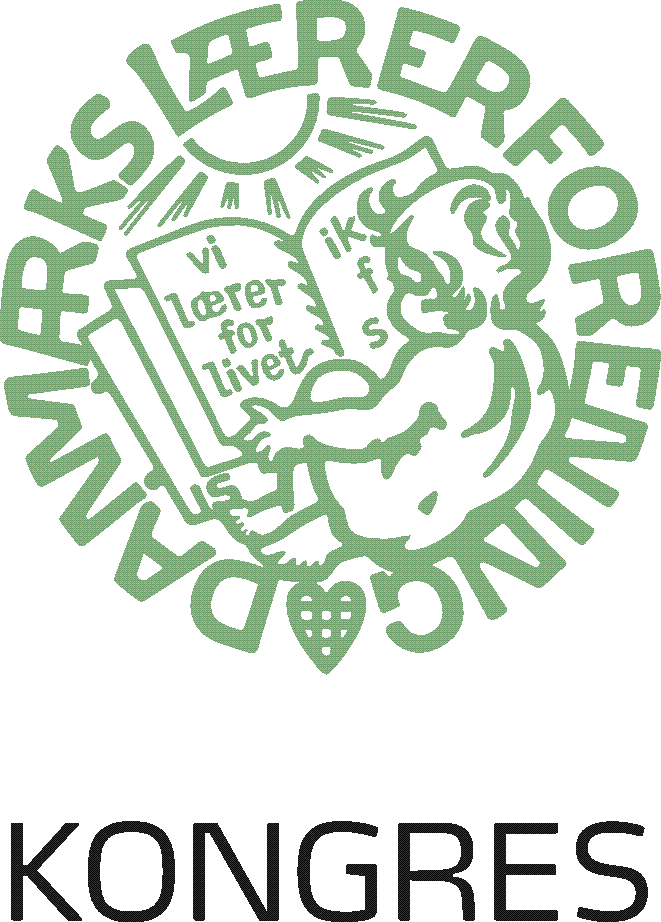 Forslag om ændring af foreningens karensbestemmelser5.3 Ændring af dele af DLF’s vedtægter5.3 Ændring af dele af DLF’s vedtægterGældende vedtægterÆndringsforslagIndmeldelse § 4…Stk. 3. Indmelder lærerstuderende sig senere end 9 måneder efter optagelsen på læreruddannelsen, indtræder muligheden for at opnå juridisk og økonomisk bistand fra foreningen normalt først efter 1 års ubrudt medlemskab.For nydimitterede lærere, der ikke har indmeldt sig jf. ovenstående, indtræder muligheden for at opnå juridisk og økonomisk bistand fra foreningen normalt først efter 1 års ubrudt medlemskab.For øvrige medlemsberettigede jf. § 3, stk. 2,pkt. a-f og h-i gælder, at såfremt indmeldelse som almindeligt medlem finder sted senere end 3 måneder efter, at vedkommende har opnået ret til almindeligt medlemskab, jf. § 3,indtræder muligheden for at opnå juridisk og økonomisk bistand fra foreningen normalt først efter 1 års ubrudt medlemskab.Ved juridisk og økonomisk bistand forstås bistand i forbindelse med domstolsprøvelse og udbetaling af konfliktstøtte under en lovlig konflikt.Stk. 4. Ved genindmeldelse som almindeligt medlem indtræder den i stk. 3 nævnte mulighed normalt først efter ét års ubrudt medlemskab, såfremt vedkommende forud for genindmeldelsen havde ret til almindeligt medlemskab. Almindelige medlemmer, hvis medlemskab har været ophørt på grund af kontingentrestance, omfattes af ovenstående. Ved genindmeldelse skal eventuelle kontingentrestancer, påløbne renter og gebyrer betales, eller der skal være truffet bindende aftale om afvikling af beløbet, inden medlemskab på ny træder i kraft.Indmeldelse § 4…Stk. 3. Indmelder lærerstuderende sig senere end 9 måneder efter optagelsen på læreruddannelsen, indtræder muligheden for at opnå juridisk og økonomisk bistand fra foreningen normalt først efter 3 måneders ubrudt medlemskab.For nydimitterede lærere, der ikke har indmeldt sig jf. ovenstående, indtræder muligheden for at opnå juridisk og økonomisk bistand fra foreningen normalt først efter 3 måneders ubrudt medlemskab.For øvrige medlemsberettigede jf. § 3, stk. 2,pkt. a-f og h-i gælder, at såfremt indmeldelse som almindeligt medlem finder sted senere end 3 måneder efter, at vedkommende har opnået ret til almindeligt medlemskab, jf. § 3,indtræder muligheden for at opnå juridisk og økonomisk bistand fra foreningen normalt først efter 3 måneders ubrudt medlemskab.Ved juridisk og økonomisk bistand forstås bistand i forbindelse med domstolsprøvelse og udbetaling af konfliktstøtte under en lovlig konflikt. Stk. 4. Ved genindmeldelse som almindeligt medlem indtræder den i stk. 3 nævnte mulighed normalt først efter 3 måneders ubrudt medlemskab, såfremt vedkommende forud for genindmeldelsen havde ret til almindeligt medlemskab. Almindelige medlemmer, hvis medlemskab har været ophørt på grund af kontingentrestance, omfattes af ovenstående. Ved genindmeldelse skal eventuelle kontingentrestancer, påløbne renter og gebyrer betales, eller der skal være truffet bindende aftale om afvikling af beløbet, inden medlemskab på ny træder i kraft.